Záznam o provedení kontrolní zkoušky na alkohol a jiné 
návykové látkyDruh provedené zkoušky: 	 Alkohol			Jiné návykové látky   Důvod provedení zkoušky: 	Namátková kontrola 		Podezření  Zaměstnanec odmítl podrobit se orientační zkoušce a nesouhlasí s lékařským vyšetřením  Zaměstnanec odmítl podrobit se orientační zkoušce a souhlasí s lékařským vyšetřením       Zaměstnanec má negativní výsledek orientační zkoušky  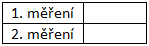 Zaměstnanec má pozitivní výsledek zkoušky na alkohol            Výsledná hodnota: Zaměstnanec má pozitivní výsledek zkoušky na jiné návykové látky  Vyjádření kontrolovaného zaměstnance k výsledku zkoušky ……………………………………………..……………………………………………………………………………………………………………………………..……………podpis kontrolovanéhoJméno a příjmení kontrolovanéhoDatum narozeníBydlištěZaměstnavatel kontrolovaného (vedoucí, číslo telefonu)Datum provedení zkouškyHodina Zkoušku provedlJméno a příjmenípodpisSvědekJméno a příjmenípodpis